Измерение температуры тела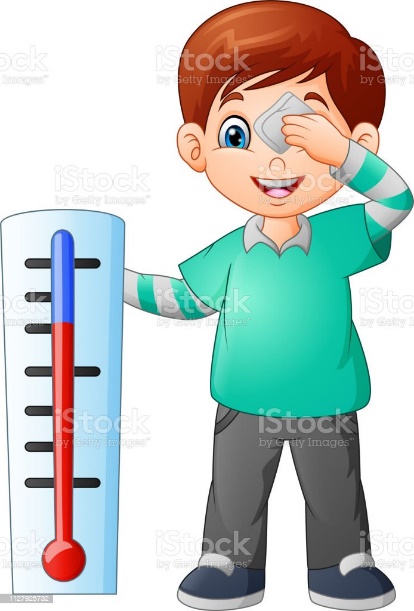 Подготовка к манипуляции1. Установить доброжелательные отношения с пациентом, объяснить пациенту цель и ход процедуры, получить согласие (обеспечение осознанного участия в процедуре, обеспечение права на информацию).2. Вымыть и осушить руки (обеспечение инфекционной безопасности).3. Взять термометр, встряхнуть его так, чтобы ртутный столбик опустился ниже 35 градусов.4. Осмотреть подмышечную впадину (исключение повреждения кожи).5. Вытереть насухо кожу в подмышечной впадине салфеткой (влага изменяет показания термометра).Выполнение манипуляции1. Поместить термометр ртутным резервуаром в подмышечную впадину так, чтобы он со всех сторон соприкасался с кожей (обеспечение условий для достоверного результата).2. Попросить пациента удерживать термометр, прижимая руку к грудной клетке, или фиксировать руку пациента, прижав ее к грудной клетке (если состояние пациента позволяет это сделать).3. Извлечь термометр через 10 минут.4. Оценить результат.5. Сообщить результат пациенту (обеспечение права на информацию).Завершение манипуляции1. Занести показания в температурный лист (графическим способом, преемственность в работе).2. Надеть перчатки. Обработать термометр в дезрастворе. Снять перчатки. Хранить термометр сухим в горизонтальном положении (обеспечение безопасности медицинской сестры на рабочем месте, обеспечение инфекционной безопасности).3. Вымыть и осушить руки (соблюдение личной гигиены).